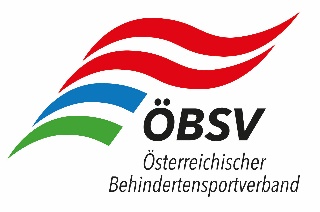 NENNFORMULAR - ÖM SitzballSamstag, 20.Juni 2020 in St.Georgen a.d.GusenMeldung an: Gerhard Pirklbauer, E-Mail: g.pirklbauer@gmx.netZu genannter Österr. Meisterschaft meldet der Landesverband ………………………die Mannschaft (genaue Bezeichnung): …………………………………………………. Diese Mannschaft meldet folgende SpielerInnen, inklusive Ersatzspieler an: Nennschluss:  10.05.2020                                     Kontaktperson (Name und E-Mail) des Vereins / der Mannschaft:_____________________________________________											         ________________________________          Bestätigung durch den Landesverband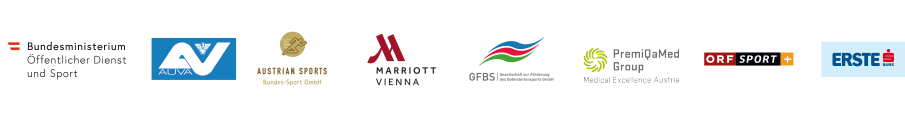 Name/VornameÖBSV PassnummerSchadenspunkteNur wenn Klassifizierung erforderlich,  bitte Angabe der Behinderung1 2  3  4  5  6  7  8  